Permits/Documents Required Confined Space Entry: ___________________________
 Critical Crane Lift Plan
 Excavation/Trenching Checklist  One Call Permit #: ______________________________
 Hot Work Overhead Wires      Voltage: _____________ 	Distance: _______________ Equipment:___________________________________
 Equipment:___________________________________ Equipment:___________________________________Permit # ________________________________________
Licenses/Certifications Required Crane Operator		 Rigging
 Critical Signal Person	 Vehicle Operator
 First Aid/CPR		 Other: _____________
 Loader Operator		_____________________ Heavy Equipment Operator	Personal Protective EquipmentClothing			Foot Protection
 High Vis Vest		 Safety Toed Boots Fire Retardant Nomex	 Rubber BootsEye/Face			 Electrically Insulated
 Safety Glasses		Fall Protection Face Shield		 Full Body Harness
 Goggles		 Tie Off Point Welding Shield		Hearing
Head			 Ear Plugs Hard Hat		 Ear Muffs
Hand			Respiratory Work Gloves		 Disposable
 Cut Resistant		 Half Face Thermal/Welding Gloves	 Full Face
			 Supplied AirOther: _________________	Inspections Required Ariel Lift		 Ladder
 Crane			 Electrical Equipment Respirator		
 Excavation		 Rigging Fall Protection		 Welding Equipment Other: _____________________________________Post TailboardForeman: _______________________________________Date: __________________ Time: ___________________Was anyone injured or did an unplanned incident occur today?		□ Yes	□ NoIf yes, explain: ____________________________________________________________________________________________________________________________________Was it reported to the HSE department?   □ Yes	□ NoHas the work area been made safe from the day’s work?           				    □ Yes	□ NoWhat problems did you have with today’s tasks?________________________________________________Are there any suggestions for improvement from the crew?
________________________________________________________________________________________________________________________________________________Are there any concerns from the crew?
________________________________________________________________________________________________________________________________________________
ReviewersSuperintendent: __________________________________HSE Department: _________________________________Project Manager: _________________________________Other: __________________________________________Other: __________________________________________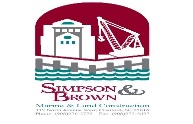 Tailboard Safety TaskAnalysisProject Name: 	Client Name: _____________________________________Location: ________________________________________Date:  __________________ Time: ___________________Task Location: ____________________________________Emergency Number:  ______________________________Task Description: _________________________________________________________________________________________________________________________________Involved Crew Members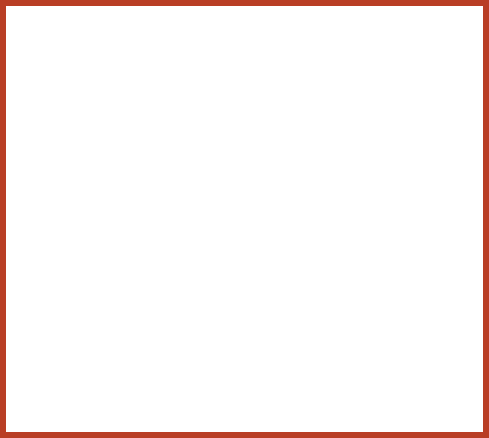 General TaskAHA Evaluations Drilling		Concrete
 Confined Space Entry	 Mobilization
 Cranes/Lifting/Rigging	 Demobilization
 Material Handling	 Excavation Pile Driving		 Cut/Burn/Weld
 Sheet Piling	Other: _____________________Air MonitoringAir Monitor Serial Number  _______________________Simpson and Brown Meter Number ________________Annual Calibration Date  _________________________Monthly Calibration Date   ________________________Bump Tested Today?         Yes   NoPotential HazardsOther Safety Concerns Asbestos Exposure	 Overhead Debris
 Chemical Exposure	 Power Tools
 Demolition		 Power Lines
 Erosion		 Pressurized 
 Flammable Material	 Dust/Fumes
 Grinding		 Toxic Exposure
 High Pressure Cleaning	 Traffic Control
 Housekeeping		 Waste Streams
 Ignition Sources		 Weather Conditions
 Ladders/Scaffolds	 Working in Cold/Heat
 Lead Exposure		 Burning
 Manual Lifting/Handling	 Welding
 Marine Operations	 Concrete
 Pinch Points		

Safe Work Practices Pertinent to HazardsNameWere you injured today? Y/NInitial